TIT_8R_7_0605_Elementi, ki prenašajo gibanjeELEMENTI, KI PRENAŠAJO GIBANJEPri spoznavanju vsebine o gonilih si bomo tudi danes pomagali z e-gradivi. Na spletni strani https://eucilnica.digied.si/course/view.php?id=36%20. se nahaja e-učbenik, ki ti bo v pomoč pri tvojem delu(sledi povezavi, nato izberi e-učbenik za 8. r         Tehnična sredstva          Gonila       Elementi, ki prenašajo gibanje)Prejšnjo uro ste si že napisali naslov, danes nadaljujte z delom.3.  podnaslov: Elementi, ki prenašajo gibanjePreberi besedilo in preglej miselni vzorec.Preriši miselni vzorec v uvodu – izgleda kot na sliki spodaj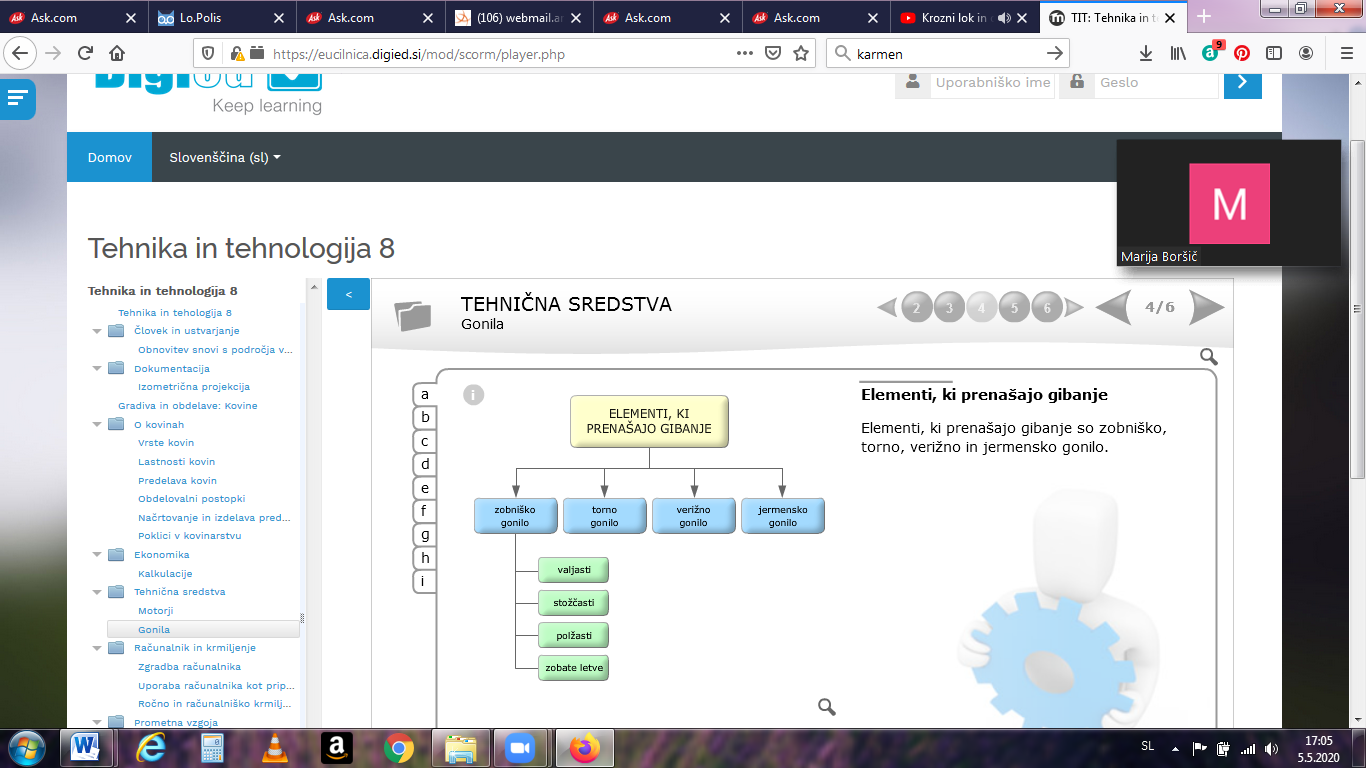 Preberi besedilo in si oglej animacije, nato odgovori na vprašanja:Katere so prednosti zobniških gonil?Katere zobnike poznamo?Preriši SHEMO dveh valjastih zobnikov v ubiranju, ki sta enake velikosti. Glej sliko spodaj! Riši s šestilom.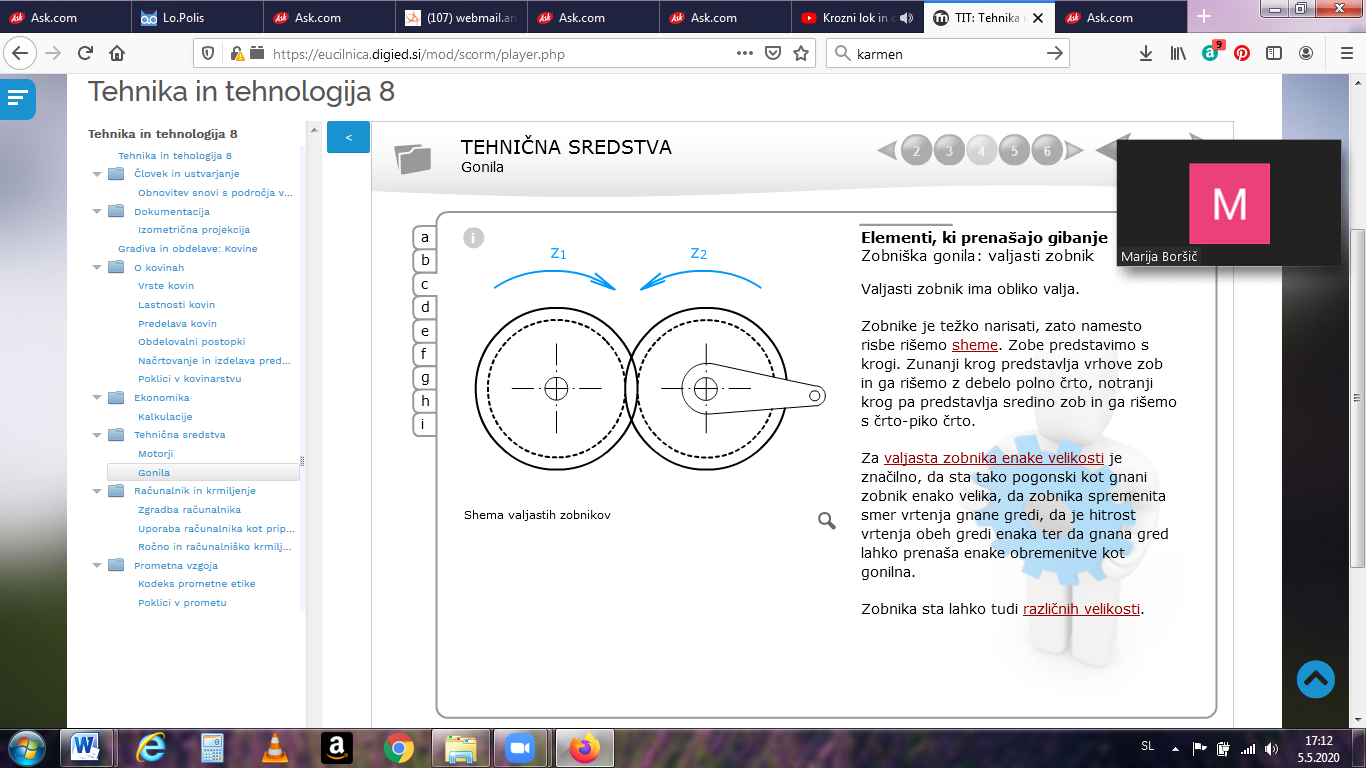 Kaj je značilno za stožčaste zobnike in kje jih uporabljamo?Kaj je značilno za polžasto gonilo?Kaj je zobata letev in kje jo uporabljamo? Preriši shemo zobate letve. Glej sliko spodaj.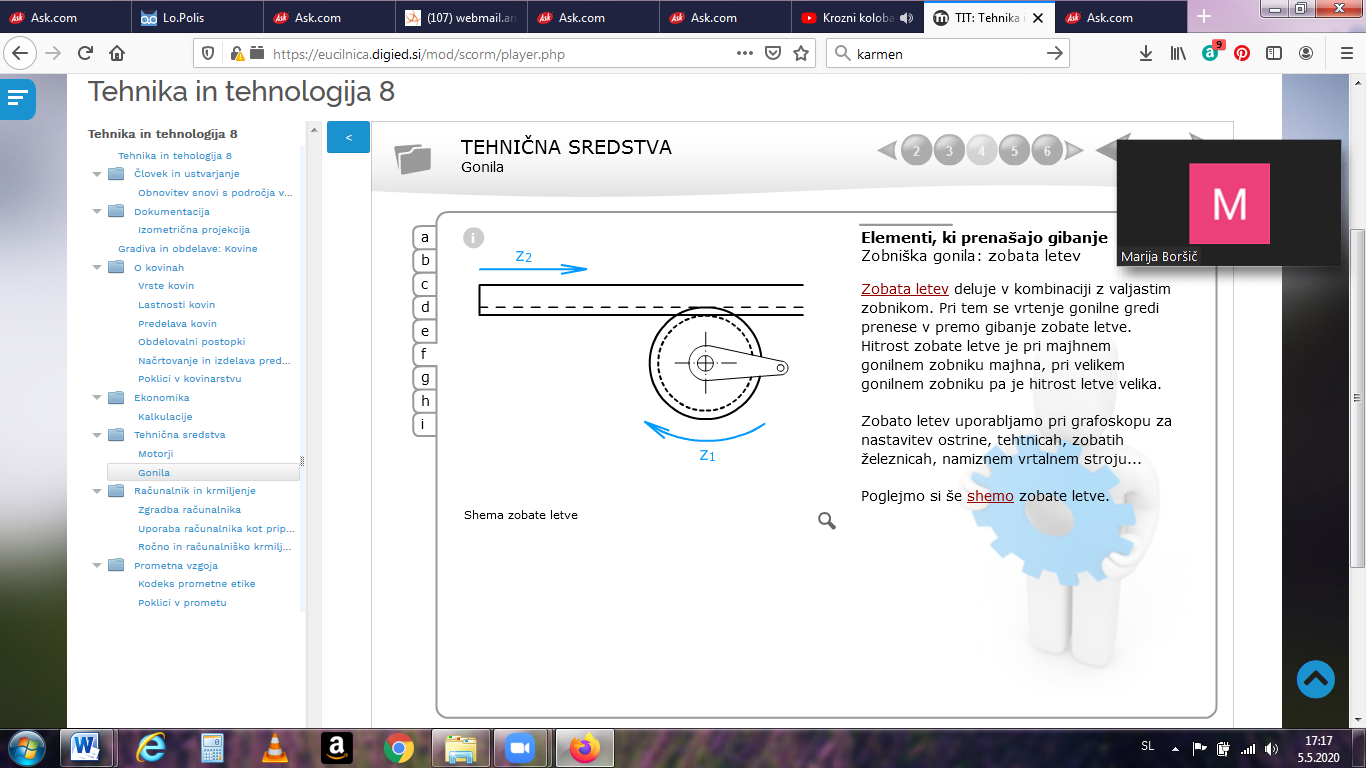 Kaj je značilno za verižno gonilo?Kaj je značilno za jermensko gonilo?Kaj je značilno za torno gonilo?V kolikor želite izboljšati oceno pri TIT, lahko naredite PPT predstavitev. Svojo željo mi napišite na moj mail in poslala vam bom navodila za izdelavo in temo.Uspešno delo in ostanite zdravi.Marija Boršič